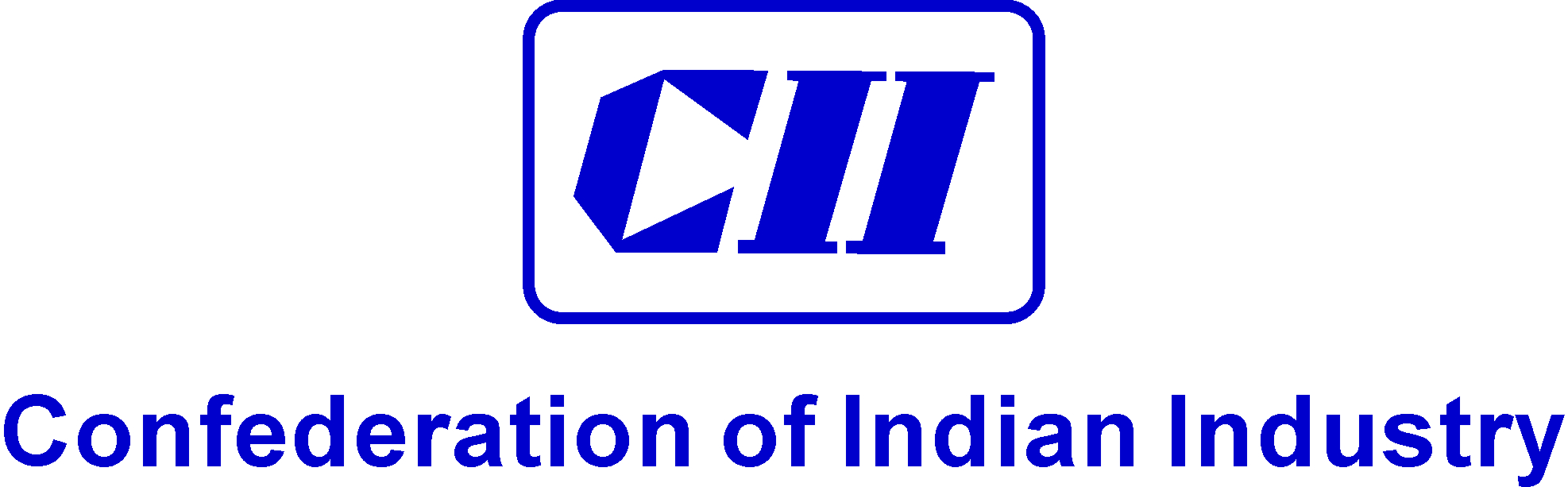 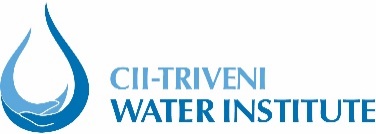 REGISTRATION FORM3rd CII National Conference on Pulp and PaperUnderstanding the Trade-offs in Water & Wastewater Management for taking informed decisions29 June 2018: Hotel Leela Palace, New DelhiThe following official(s) will attend the Conference from our organization as delegate(s) :Participants Fee Details: Our demand draft / cheque No. ____________ dated _______ for Rs. _________ drawn in favour of CII New Delhi is enclosed.  CONTACT US: Mr Vipin Varghese / Ms Preeti KathuriaConfederation of Indian IndustryCII - Triveni Water Institute 
Tel: 0124- 4014055/4014082Email: vipin.varghese@cii.in / Preeti.Kathuria@cii.inS. No.NameDesignationCompany NameEmailMobile1234CategoryDelegatesCII Member 2000/- per delegateCII Non Member2500/- per delegate